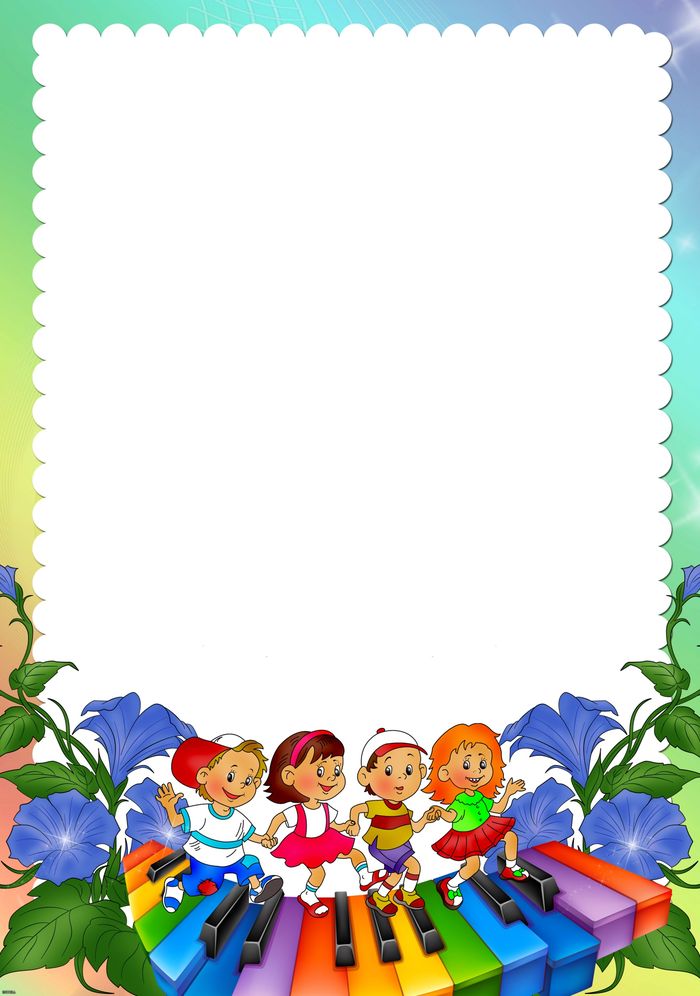 План работы вечерней спортивной площадки «Мы - туристы»МБОУ СОШ №13 им. Г.Ф.Короленко п. Щербиновскийна июль 2021 год№МероприятияДатаОтветственныйИнструктаж по ТБ. Спортивные игры1.07.2021 годЛень Юрий  Николаевич89604711619Туристско – краеведческая игра «Находчивый путешественник»2.07.2021 годКузеро Юрий Михайлович89183389943Калейдоскоп туристических игр3.07.2021 годЛень Юрий  Николаевич89604711619Игра «Узнай - новое! Открой – необычное! Сделай - полезное»5.07.2021 годКузеро Юрий Михайлович89183389943Краеведческий круиз «Край, в котором я живу»6.07.2021 годЛень Юрий  Николаевич89604711619Практикум «Моя безопасность в моих руках»7.07.2021 годГусейнова Майя Тофиковна89898105981«Территория здоровья» - спортивная программа8.07.2021 годЛень Юрий  Николаевич89604711619Развлекательно-познавательное мероприятие «Вот оно, какое наше лето!»9.07.2021 годЛень Юрий  Николаевич89604711619«Тропа доверия» - туристический поход10.07.2021 годЛень Юрий  Николаевич89604711619Русские народные игры на свежем воздухе.12.07.2021 годДжавадян Кристина Багратовна89654567899Конкурс-рисунков «В здоровом теле – здоровый дух»13.07.2021 годЛень Юрий  Николаевич89604711619Игровая программа «Передай добро по кругу»14.07.2021 годДжавадян Кристина Багратовна89654567899День здоровья: «Если хочешь быть здоров – закаляйся»15.07.2021 годЛень Юрий  Николаевич89604711619Игра «Поиск сокровищ»16.07.2021 годЛень Юрий  Николаевич89604711619Краеведческий круиз «Поселок, в котором я живу»17.07.2021 годЛень Юрий  Николаевич89604711619Турнир по шашкам и шахматам19.07.2021 годЦурикова Лариса Викторовна8 9182973957Спортивные игры «Быстрее, выше, сильнее».20.07.2021 годЛень Юрий  Николаевич89604711619Игровая программа «Летние забавы21.07.2021 годЦурикова Лариса Викторовна8 9182973957Калейдоскоп туристических игр22.07.2021 годЛень Юрий  Николаевич89604711619Деловая игра «Здоровье, ты и твои друзья»23.07.2021 годЛень Юрий  Николаевич89604711619Подвижные игры на воздухе.24.07.2021 годЛень Юрий  Николаевич89604711619Малая спартакиада под девизом:«Мы за здоровый образ жизни».26.07.2021 годЛень Юрий  Николаевич89604711619Спортивные соревнования «Сильные, ловкие, смелые».27.07.2021 годЛень Юрий  Николаевич89604711619Флешмоб «Делай с нами, делай как я, делай лучше нас!»28.07.2021 годЛень Юрий  Николаевич89604711619«Территория здоровья» - спортивная программа29.07.2021 годЛень Юрий  Николаевич89604711619Калейдоскоп туристических игр30.07.2021 годЛень Юрий  Николаевич89604711619Подведение итогов. До свидания, лето!31.07.2021 годЛень Юрий  Николаевич89604711619